投票にお手伝いが必要な方は、このカードに書いて入場整理券と一緒に投票所の係員に渡してください。係員が代理投票や投票所内の誘導などのお手伝いをさせていただきます。あなたがしてほしいことを教えてください。□　投票用紙に代わりに書いてほしい（代筆してほしい）。□　声をかけてゆっくりと誘導してほしい。□　コミュニケーションボードを使ってほしい。□　他に気を付けてほしいことや手伝ってほしいことがあれば書いてください。○代理投票とは　法律に基づき、病気やけが、その他の事情により投票用紙に文字を書くことができない方に代わり、投票所の係員が本人の指示どおりに代筆します。　なお、投票所の係員以外の家族や同行者が代わりに書くことはできません。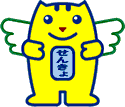 